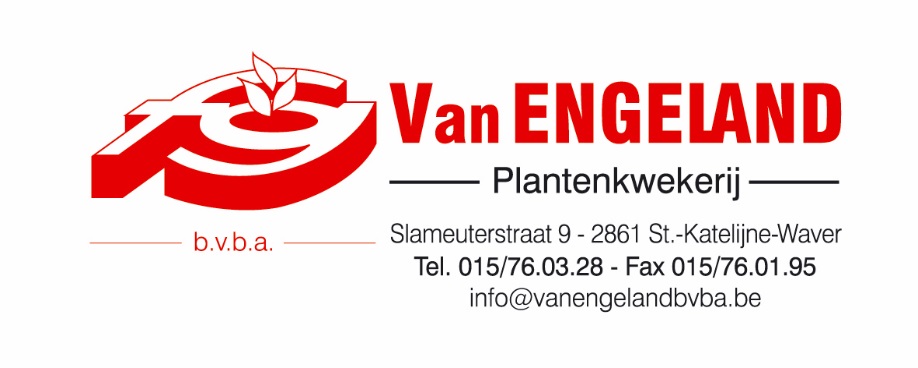 Prijslijst kassaverkoop vanaf 01/02/2018Klant/Client : Datum/Date : Afhalingsprijzen per kist (in euro)/prix à l’entreprise par caisse.Leveren/livraison : + 0,30 euro/kist  tem potmaat  		          + 1,00 euro/kist vanaf potmaat Omschrijving :Légende :Stuks/kistPièces/ caissePrijs/PrixAant.Quan.Omschrijving :Légende :Stuks/kistPièces/ caissePrijs/PrixAant.Quan.SlaLaitue1405,50Groene selderCéleri vert1308,50Sla Laitue 905,50Witte selderCéleri Blanc1308,50Sla MixLaitue Mix908,50Knolselder Céleri rave1308,50Rode sla4 saisons1405,50SnijselderCéleri ajette1408,50Lollo rossaLollo rossa1405,50VenkelFenouil1308,50Lollo biondaLollo verto 1405,50TomatenTomate4015,00Eikeblad roodFeuille de chêne R.1405,50TrostomatenTomate tros4015,00Eikeblad groenFeuille de chêne V.1405,50CherrytomatenTomate cerise4015,00Ijssla Iceberg1405,50CourgetteCourgette4010,00Romeinse slaSalade romaine1405,50PompoenPotiron4010,00Batavia roodBatavia rouge1405,50MeloenMelon4015,00Batavia groenBatavia verte1405,50PaprikaPoivron4020,00AndijvieScarole1405,50Gele paprikaPoivron Jaune4020,00KrulandijvieEndive frisée1405,50PuntpaprikaPoivron Pointu4020,00SuikerbroodPain de sucre1205,50PeperPiment4020,00RadichioRadicchio1205,50KomkommerConcombre4020,00Kool Choux 408,50AubergineAubergine4020,00BloemkoolChou-fleur1308,50AardbeiFraisier4012,00Rode koolChou rouge1308,50Prei/kistPoireau/caisse40010,00Witte koolChou Blanc1308,50Prei/pakPoireau/botte501,80SavooikoolChou vert1308,50BroccoliBrocoli1308,50SpruitkoolChoux de Brux.1308,50SpitskoolChou pointu1308,50Chinese koolChou chinois1308,50Koolrabi groenChou rave vert1308,50BoerekoolChou fourrager1308,50PeterseliePersil1408,50Ital. peterseliePersil Italien1408,50BasilicumBasilic1408.50RucolaRoquette1408,50Rode bietBetterave1208,50AjuinOignon1408,50